ОТДЕЛЕНИЕ ПЕНСИОННОГО ФОНДА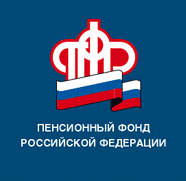 РОССИЙСКОЙ ФЕДЕРАЦИИПО РЕСПУБЛИКЕ БАШКОРТОСТАН23.09.2019ПРЕСС-РЕЛИЗФедеральным льготникам до 1 октября необходимо сделать выбор  формы получения набора социальных услуг в новом годуФедеральные льготники имеют право получать набор социальных услуг в натуральной форме либо в денежном выражении. При этом законодательство предусматривает замену набора социальных услуг деньгами как полностью, так и частично.По словам члена Правления Пенсионного фонда России, управляющего Отделением по Республике Башкортостан Фоата Хантимерова, ежегодно до 1 октября каждому получателю необходимо определить, в каком виде получать социальные услуги в следующем году. Для сохранения действующей формы получения льгот, заявление подавать не нужно. При желании её изменения  с 1 января следующего года, необходимо подать заявление в управление Пенсионного фонда, которое будет действовать до изменения своего выбора. В «Личном кабинете гражданина» на сайте Пенсионного фонда www.pfrf.ru доступен также электронный сервис, позволяющий направить соответствующее заявление через Интернет, без посещения клиентской службы.Стоимость набора социальных услуг составляет 1121,42 руб. в месяц, в том числе:863,75 рублей - обеспечение необходимыми лекарственными препаратами,133,62 рублей - предоставление путевки на санаторно-курортное лечение,124,05 рублей - проезд на пригородном железнодорожном транспорте, а также на междугороднем транспорте к месту лечения и обратно.                                                                                       Пресс-служба ОПФР по РБ